Космическая викторина с ответами для детей 4-6 лет.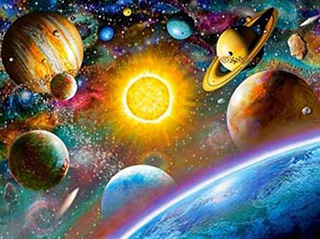 «Космическая викторина» с ответами рассчитана на детей 4-6 лет. Она направлена на расширение и закрепление знаний дошкольников о космосе. Участникам предлагается ответить на 11 тематических вопросов, выбрав один из предложенных вариантов ответов.1. Наша планета называется:

• Луна;

• Венера;

• Земля;

• Млечный путь.

(Земля)


2. Кто занимается изучением космоса?

• космонавты;

• астрономы;

• историки.

(Астрономы)


3. Первый, полетевший в космос, человек:

• Юрий Гагарин;

• Александр Суворов;

• Иосиф Сталин.

(Юрий Гагарин)


4. Космические корабли отправляются в полет с:

• вокзала;

• космодрома;

• аэродрома.

(космодрома)


5. Сколько планет входит в Солнечную систему:

• 1;

• 10;

• 9.

(9)


6. Самая «воинственная» планета в Солнечной системе:

• Марс;

• Плутон;

• Земля;

• Юпитер.

(Марс)


7. Название самой «красивой» планеты в Солнечной системе:

• Земля;

• Венера;

• Солнце.

(Венера)


8. Первая женщина, ставшая космонавтом:

• Валентина Терешкова;

• Алла Пугачева;

• Маргарет Тетчер;

• Хелена Шармен.

(Валентина Терешкова)


9. Человек, первым вышедший в открытый космос:

• Терминатор;

• Алексей Леонов;

• Никита Михалков.

(Алексей Леонов)


10. Какое имя присвоено первому космическому кораблю?

• Восток;

• Союз;

• Запад.

(Восток)


11. Российский космодром, построенный в Сибири, носит название:

• Байконур;

• Восточный;

• Союз.

(Восточный)